Познавательное развлечение «Профессий много есть на свете…» для детей старшего дошкольного возраста           С целью формирования у детей старшего дошкольного возраста представлений о разнообразных профессиях, о важности и нужности любой профессии, воспитания уважения к людям разных профессий в нашем детском саду 13 декабря 2018г было проведено для детей старших и подготовительной группы развлечение «Профессий много есть на свете…».    Развлечение подготовили и провели педагоги творческой  группы д/с по ранней профориентации  детей дошкольного возраста – старший воспитатель Ладина Р.С. и инструктор по физической культуре Чекмарева Т.В.                  Дети читают стихотворение «Тысячи профессий есть на свете..»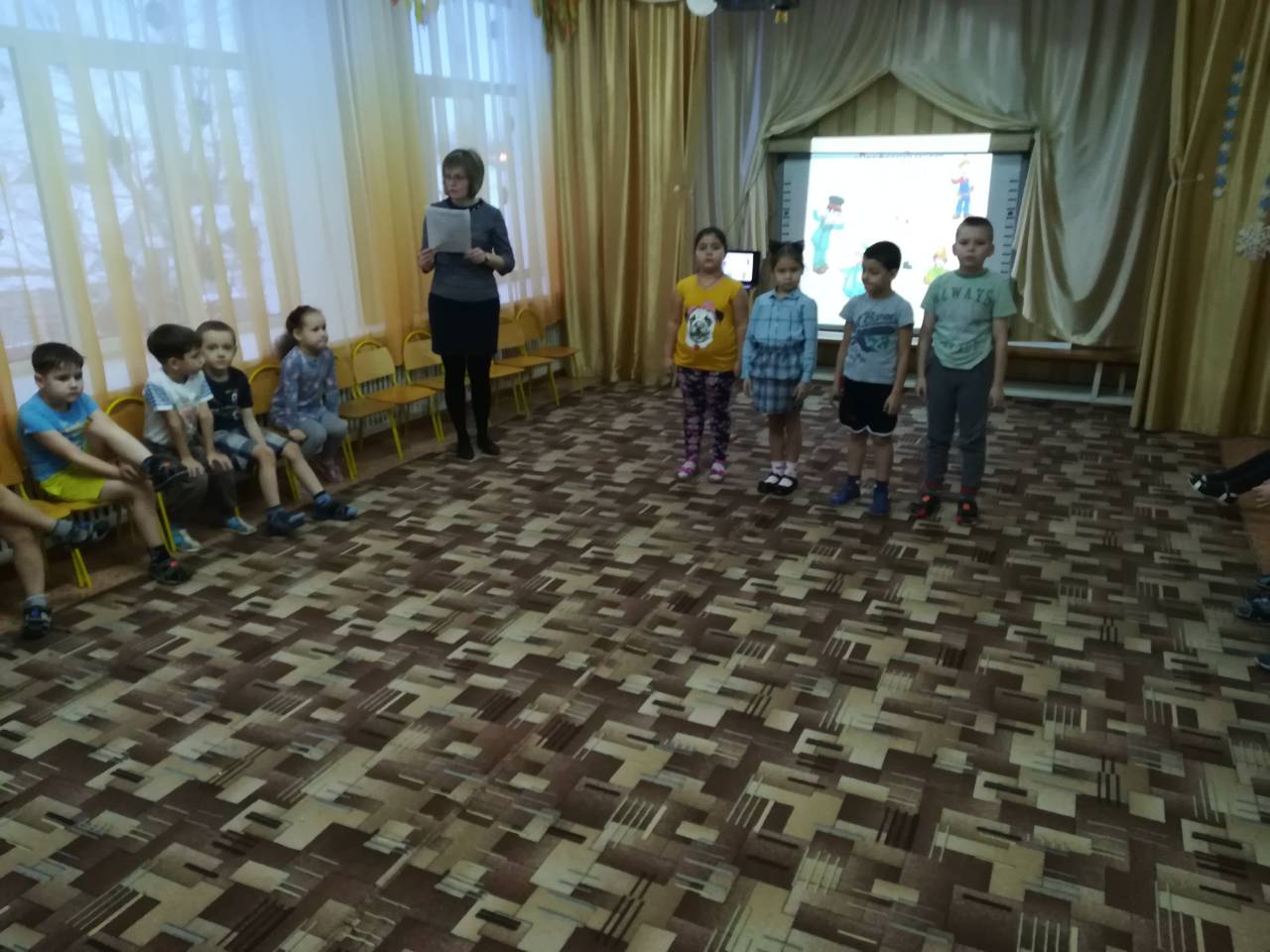 Дети играют в игру «Помоги людям разных профессий найти инструменты для работы»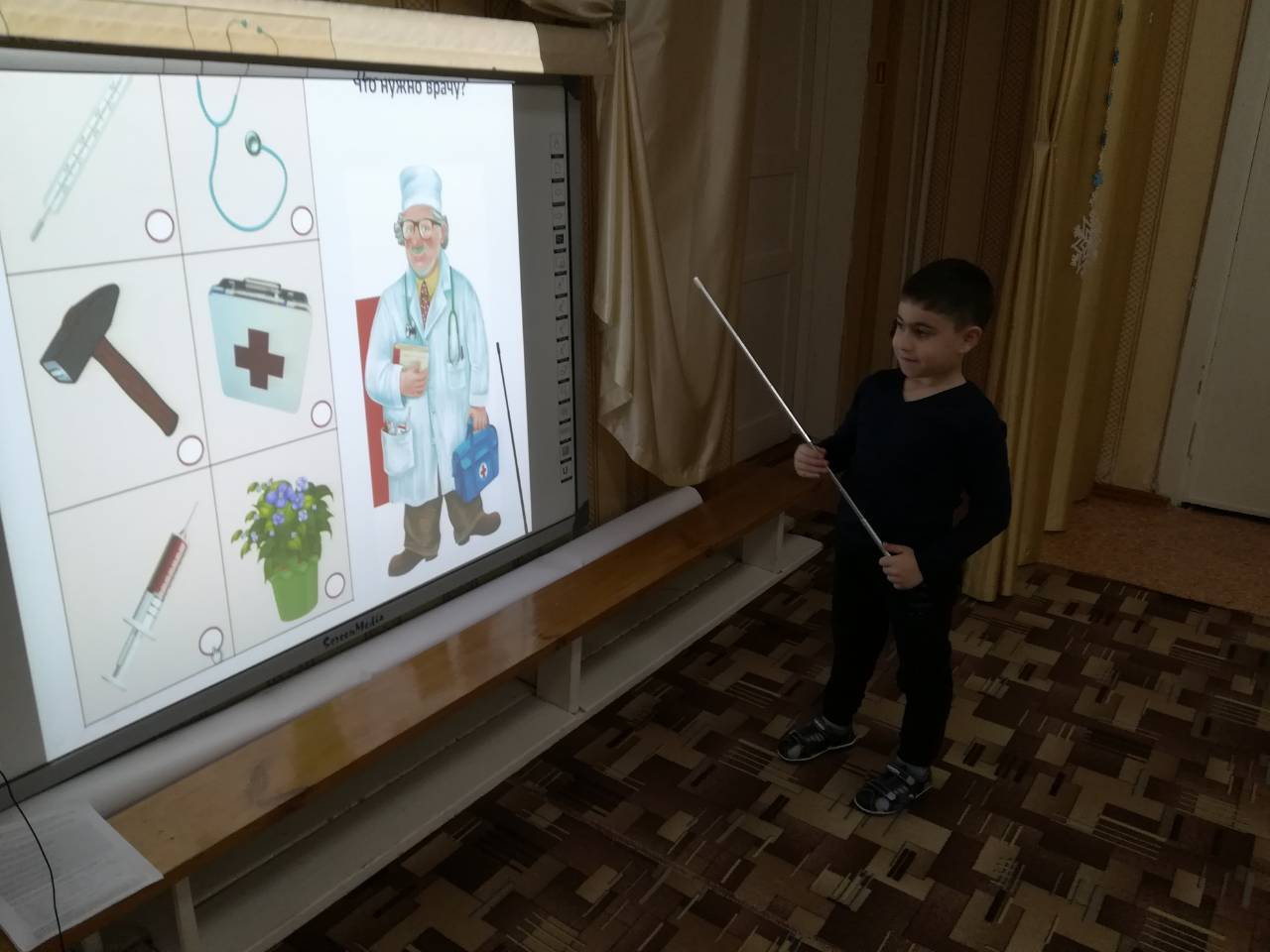 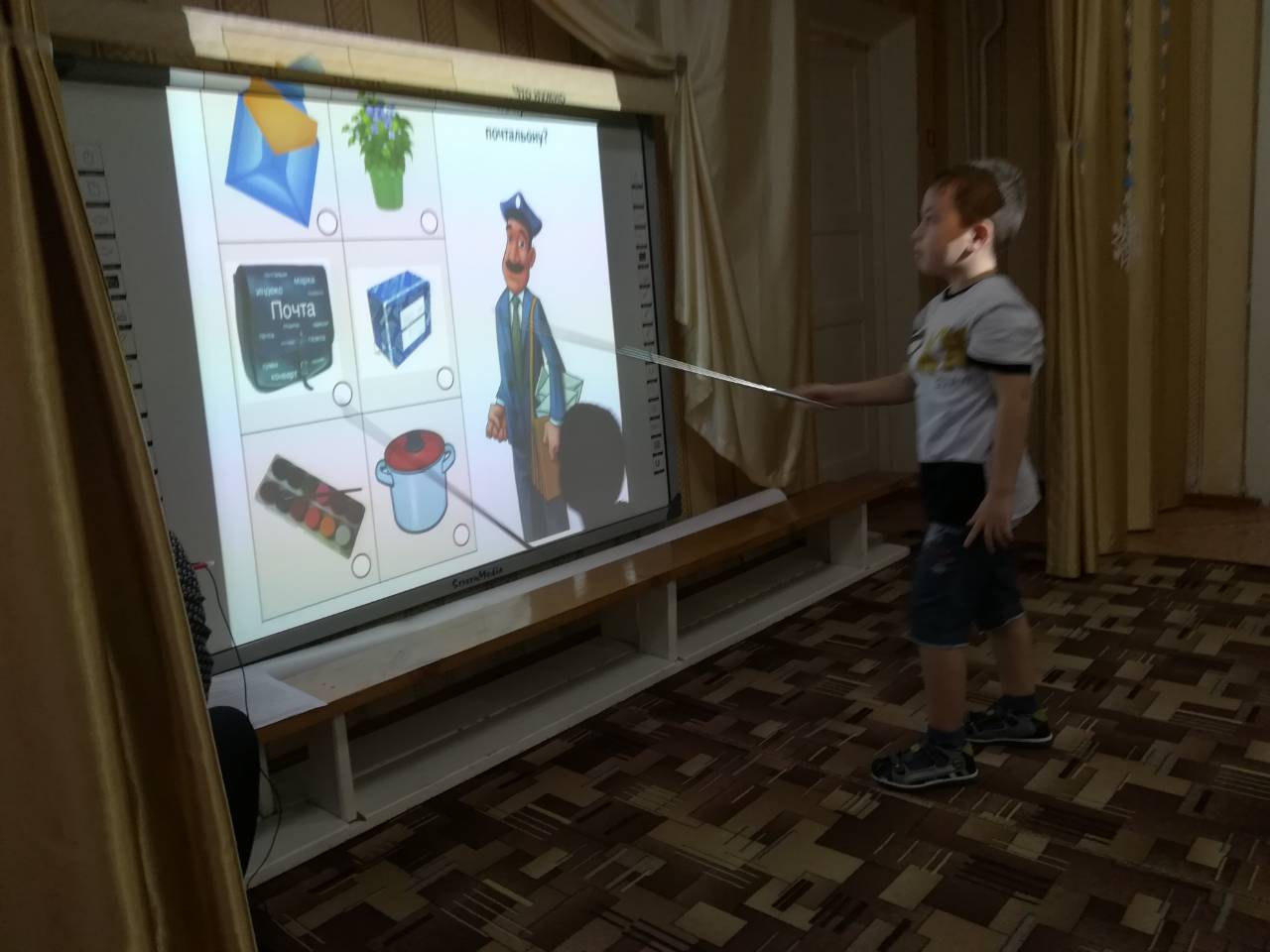 Игра-физминутка «Покажи профессию»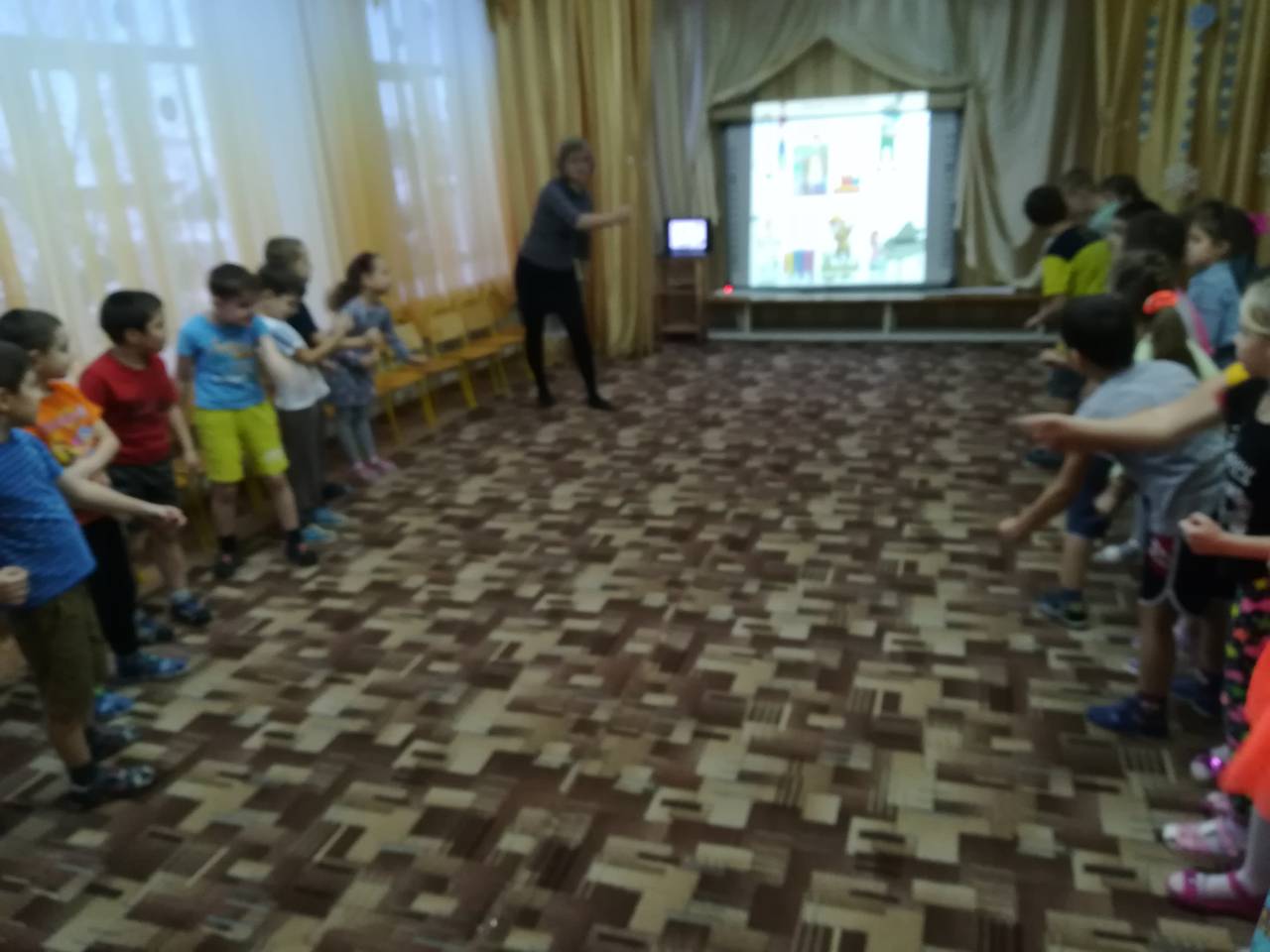 Эстафета «Почтальоны»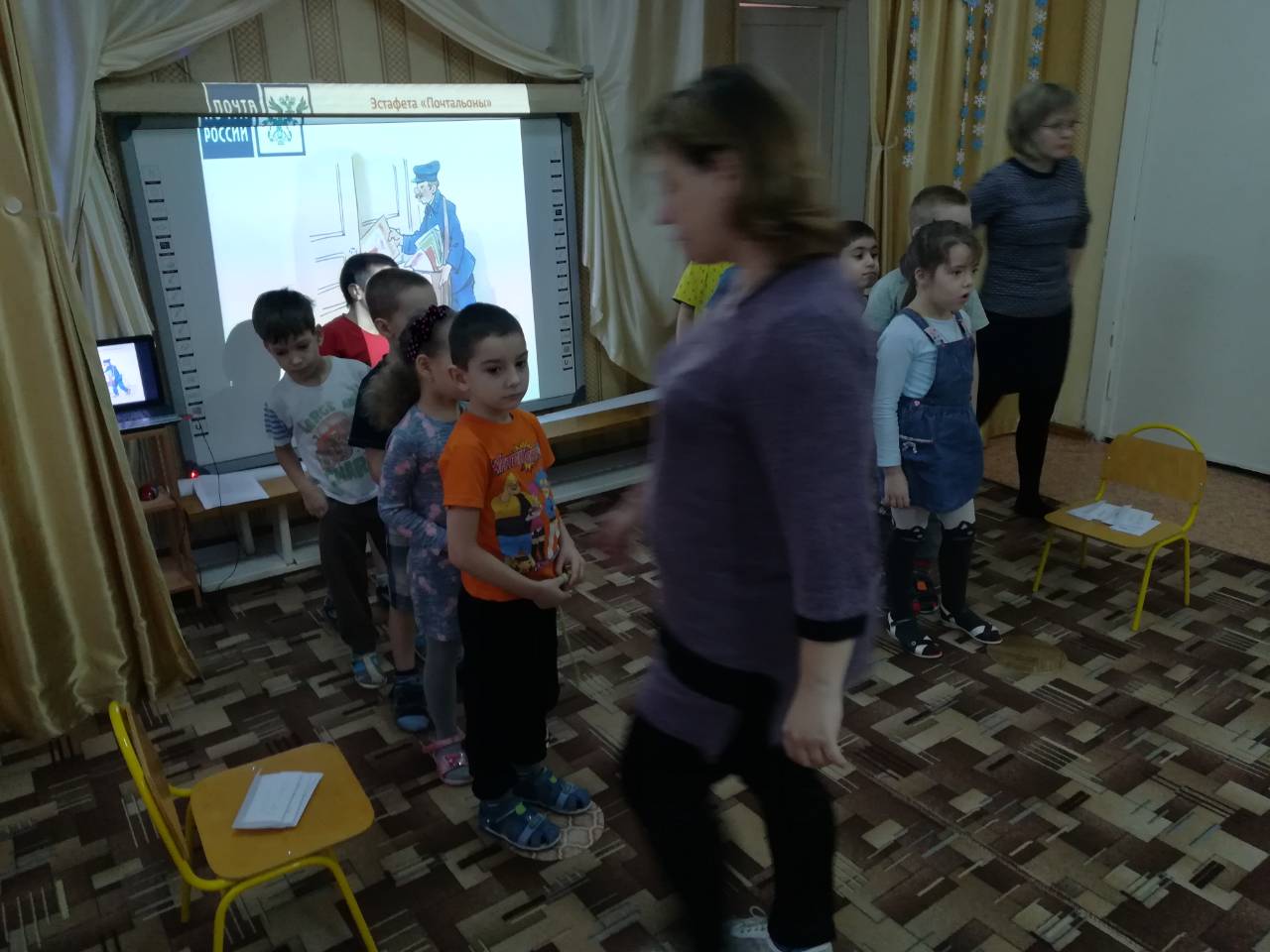 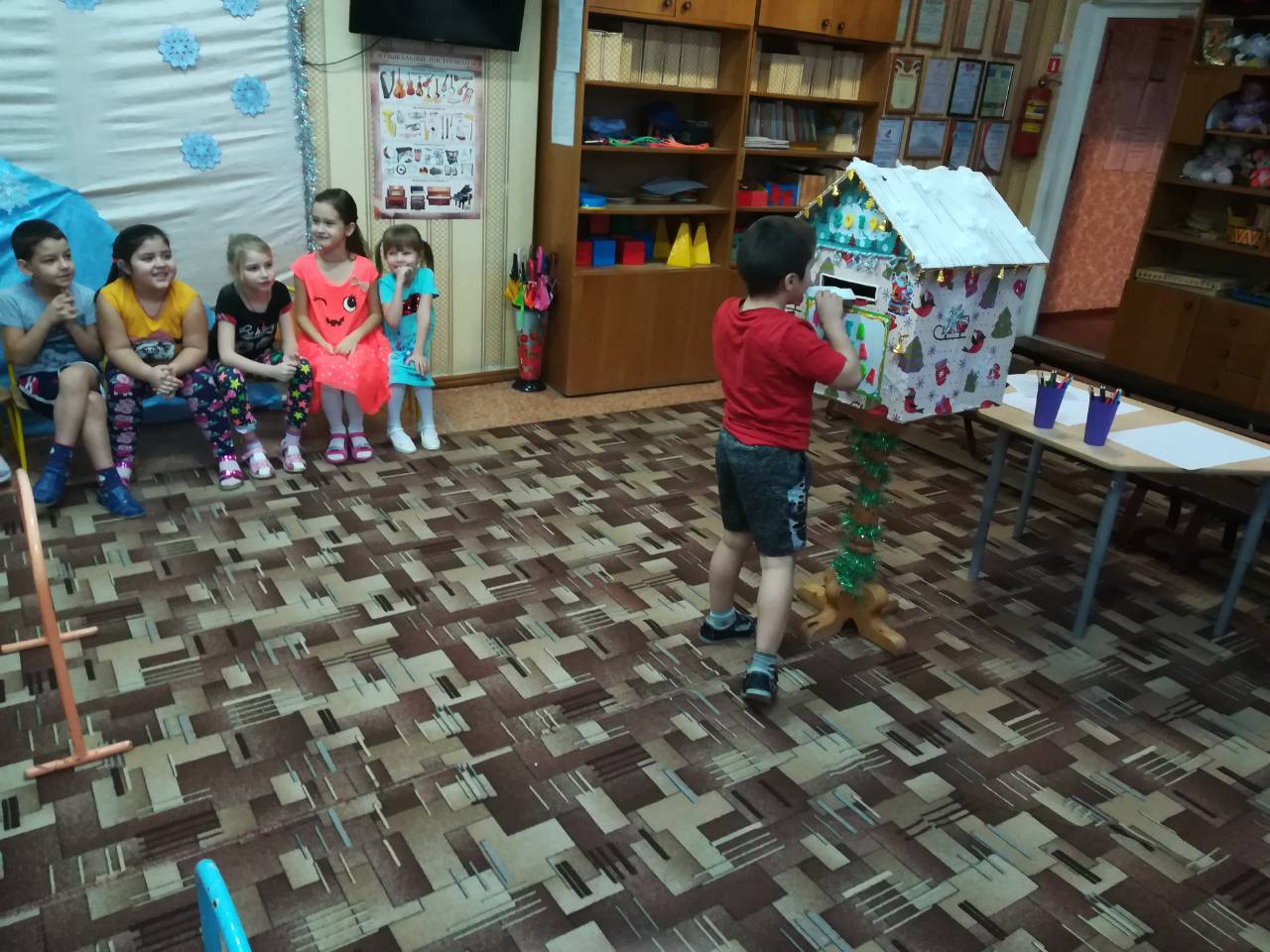 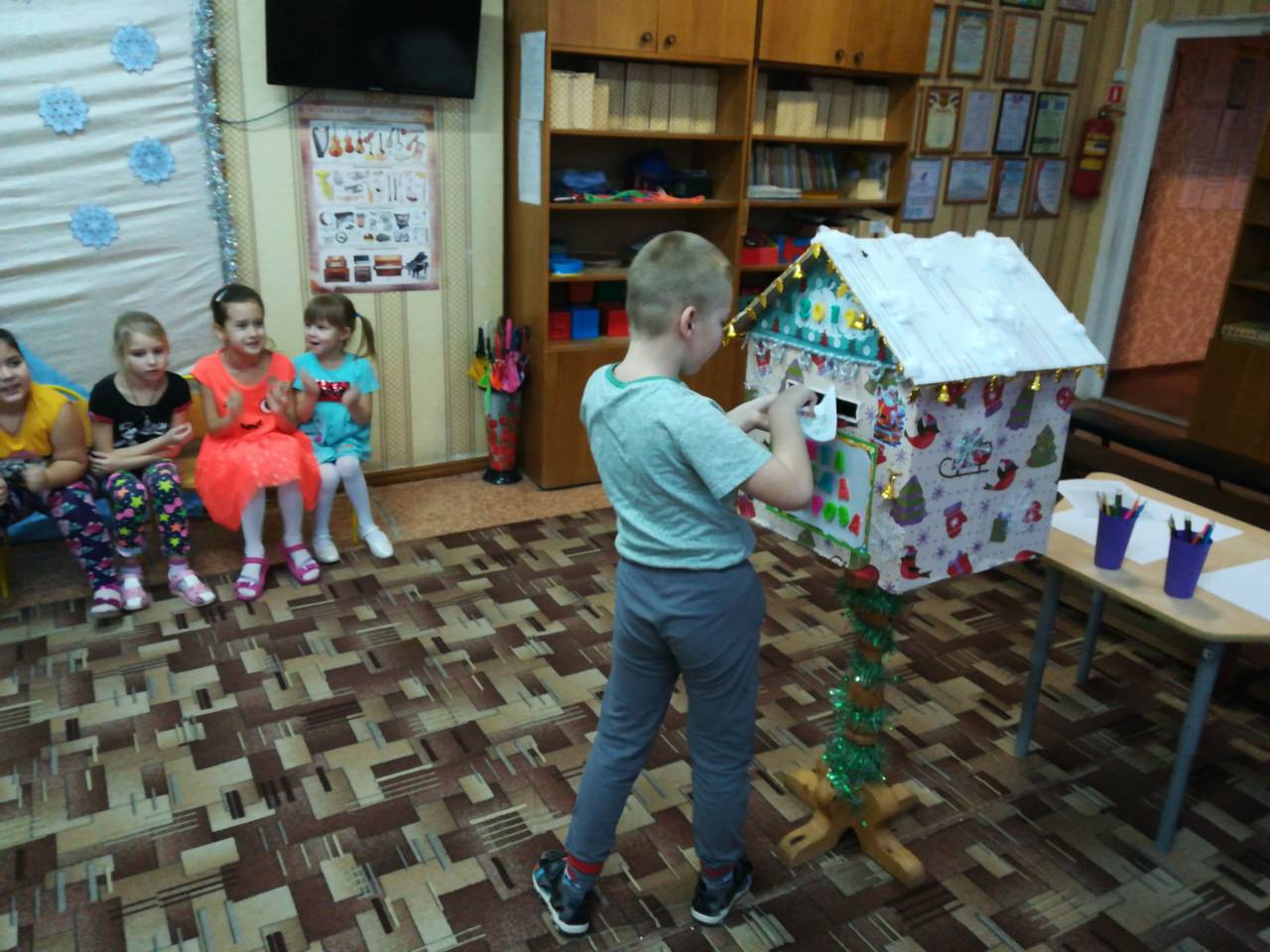 Эстафета «Водители»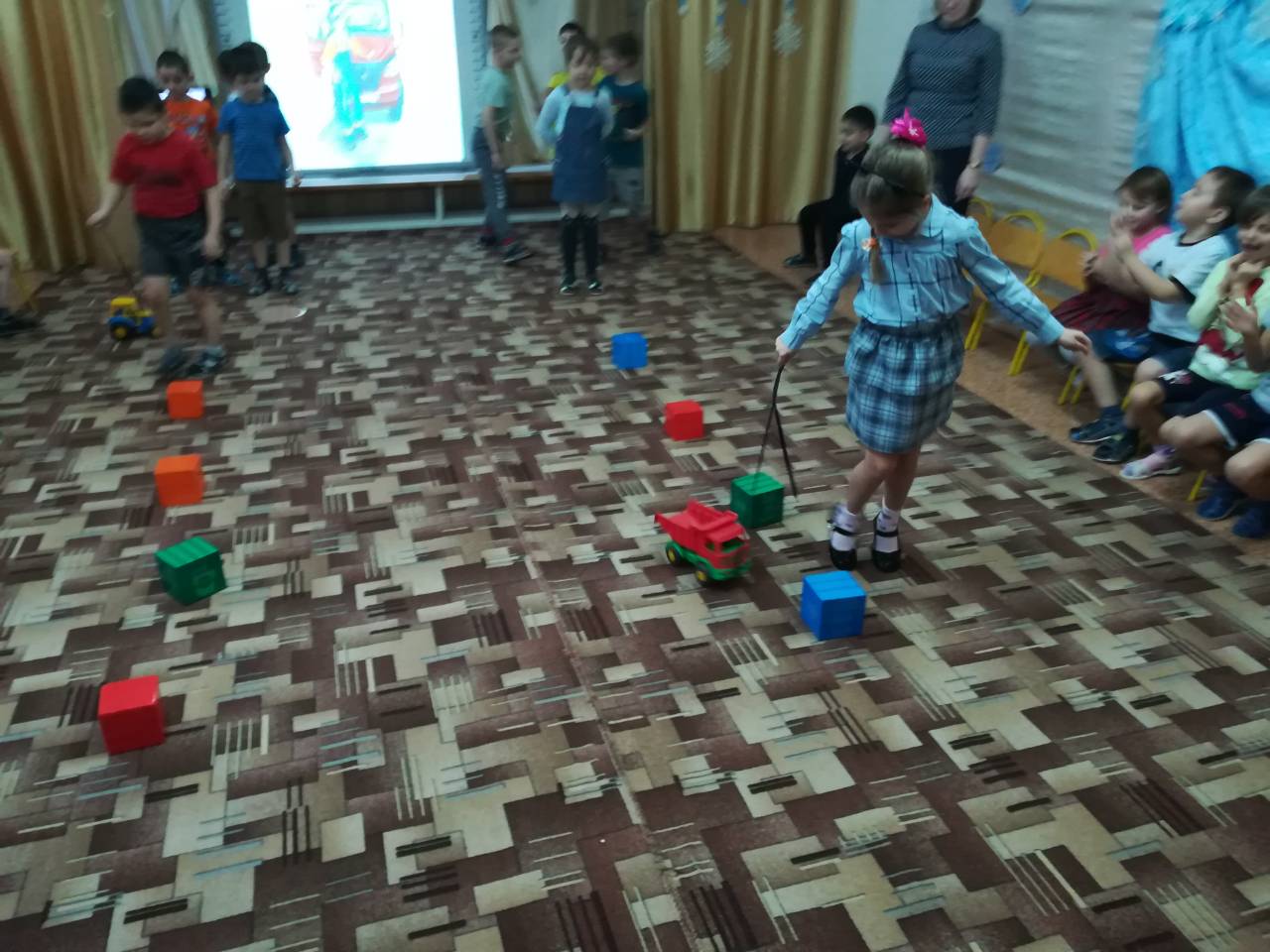 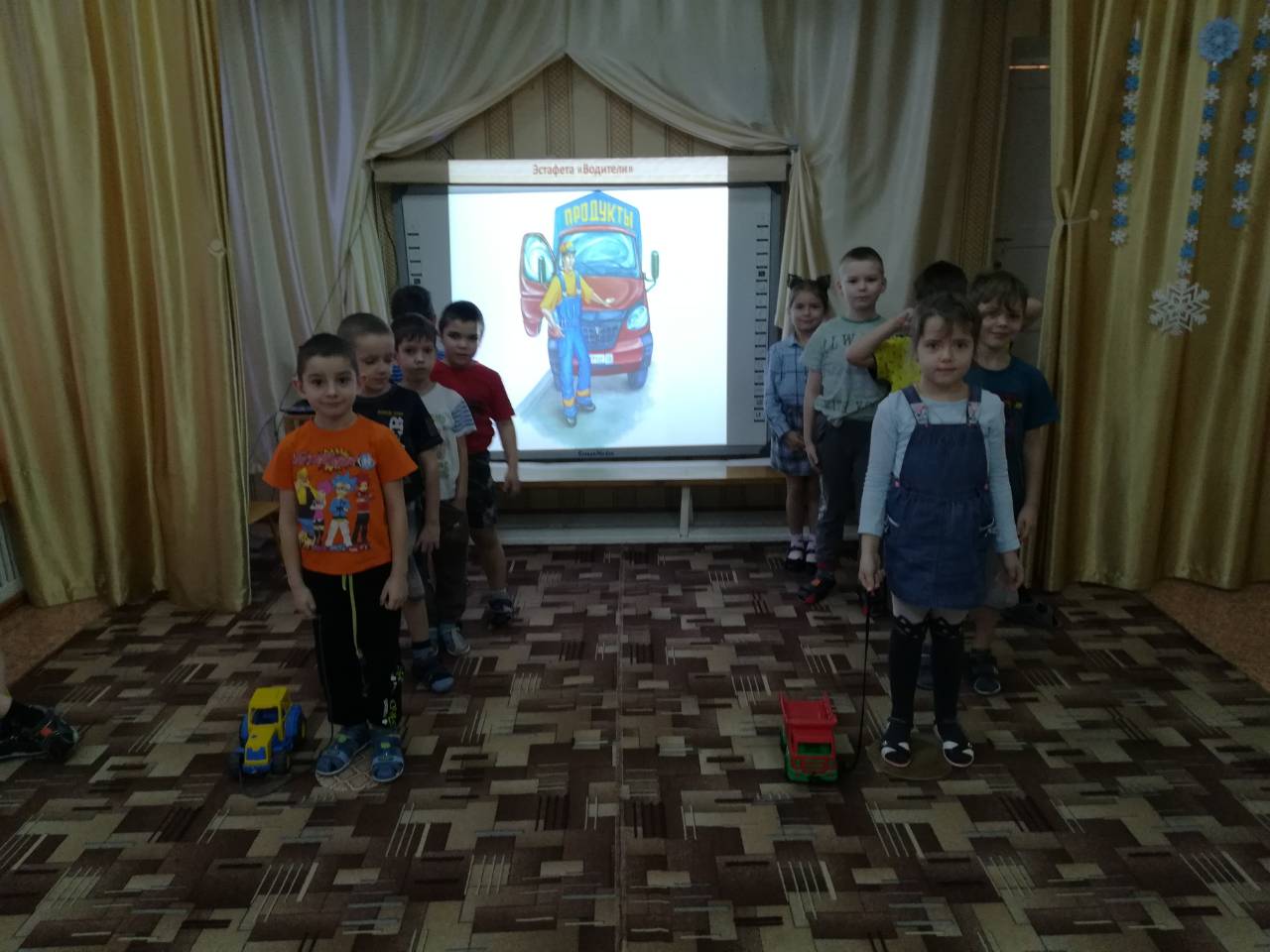 Эстафета «Дворники»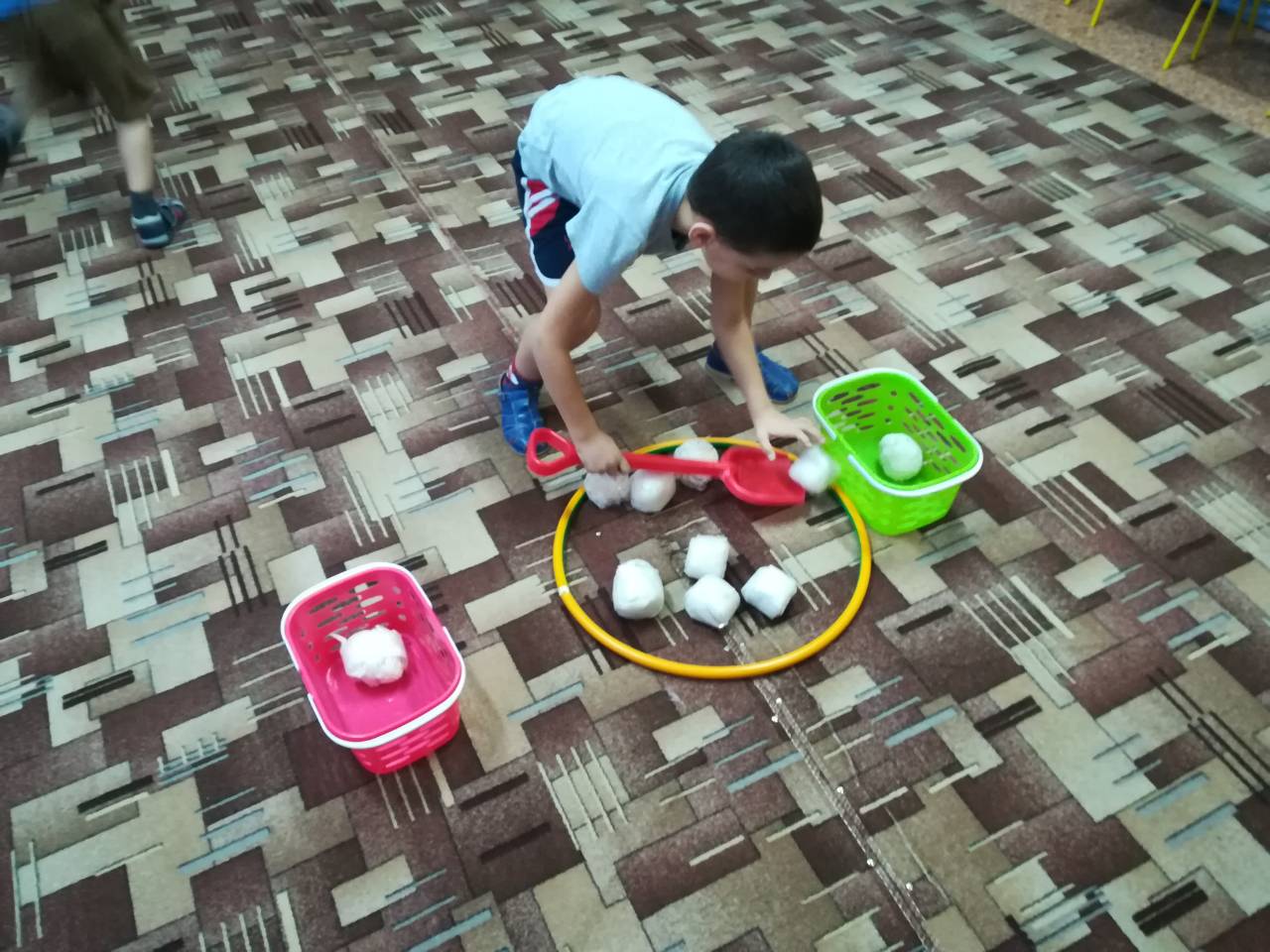 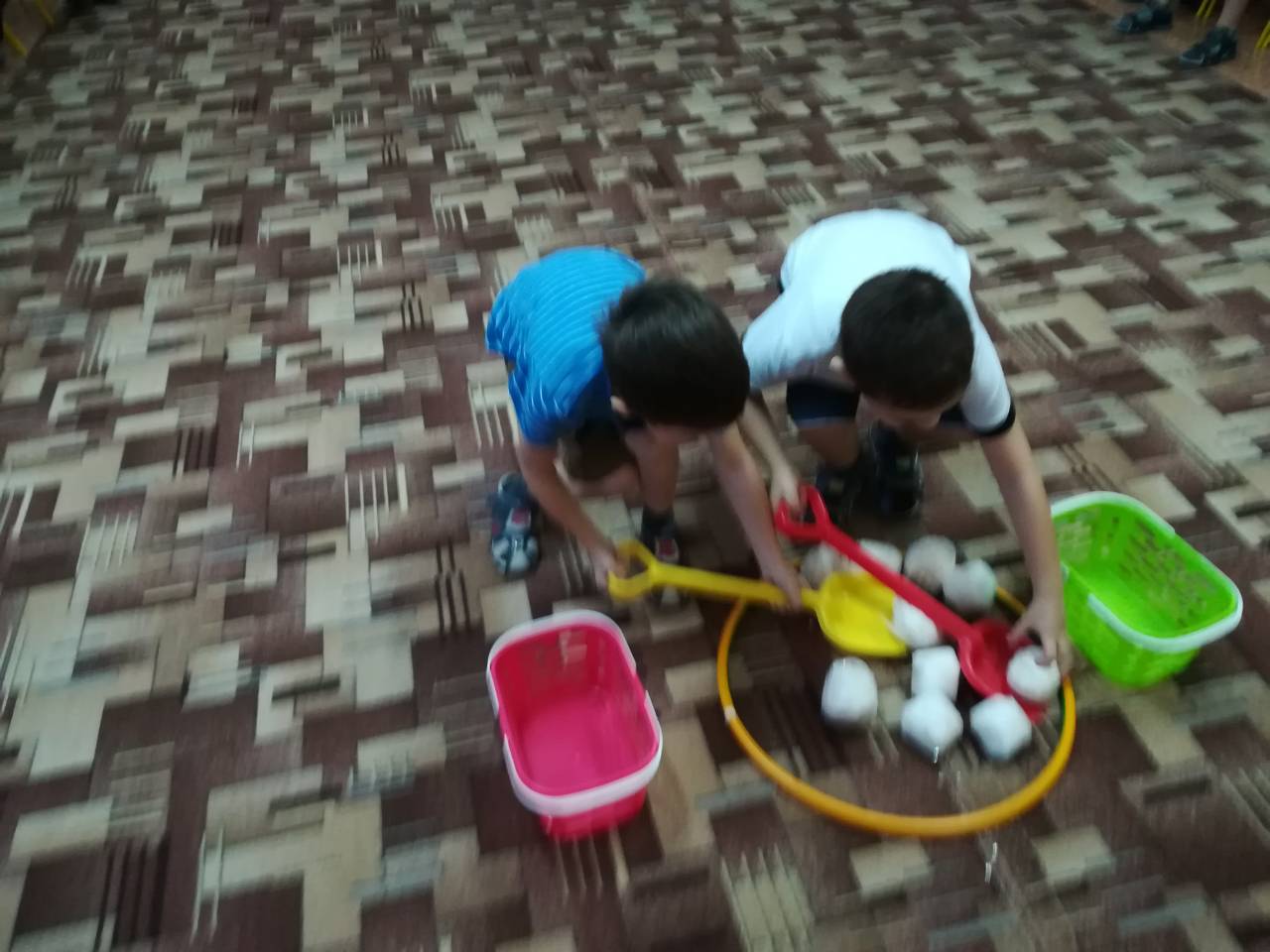 Эстафета «Художники»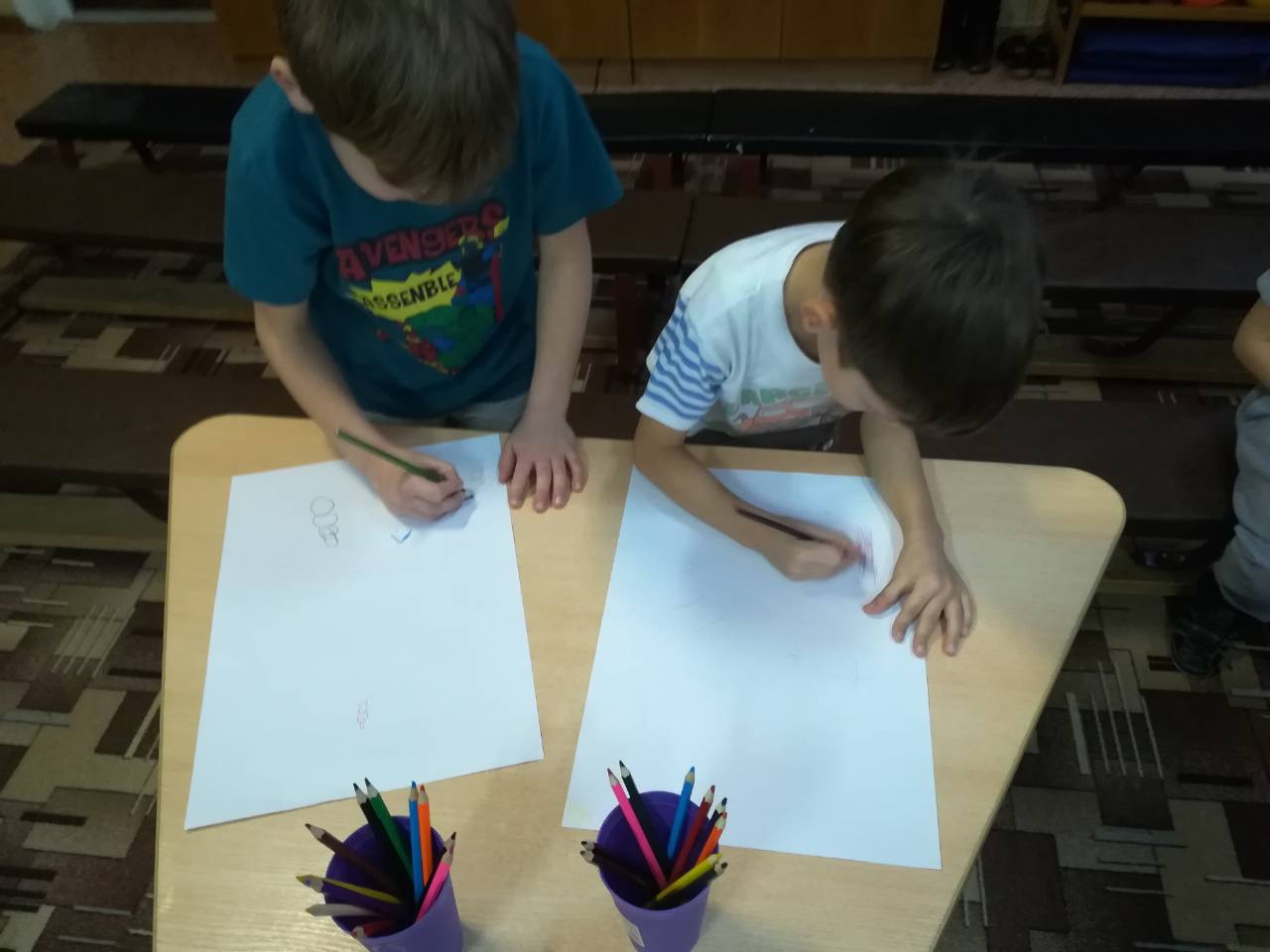 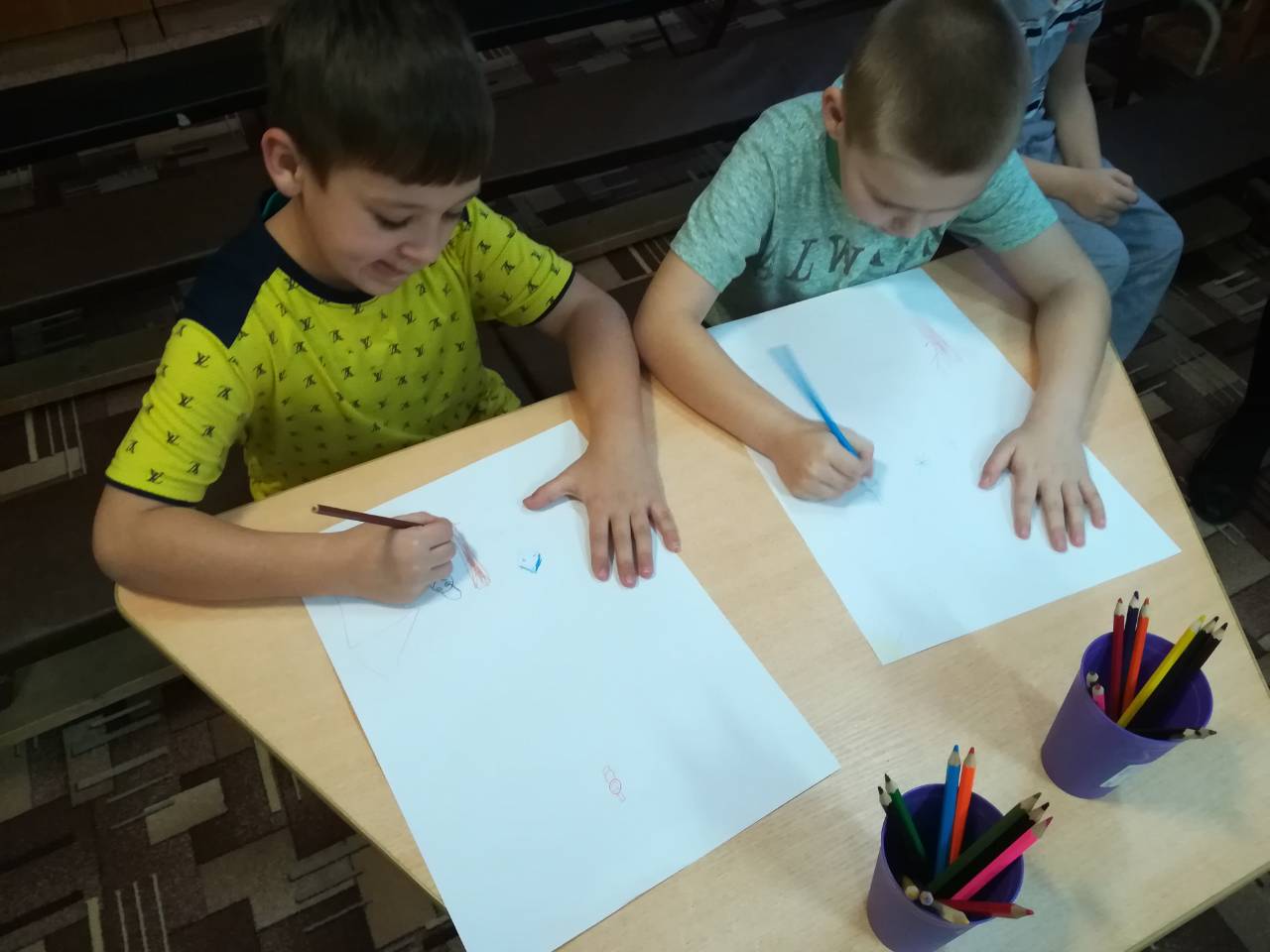 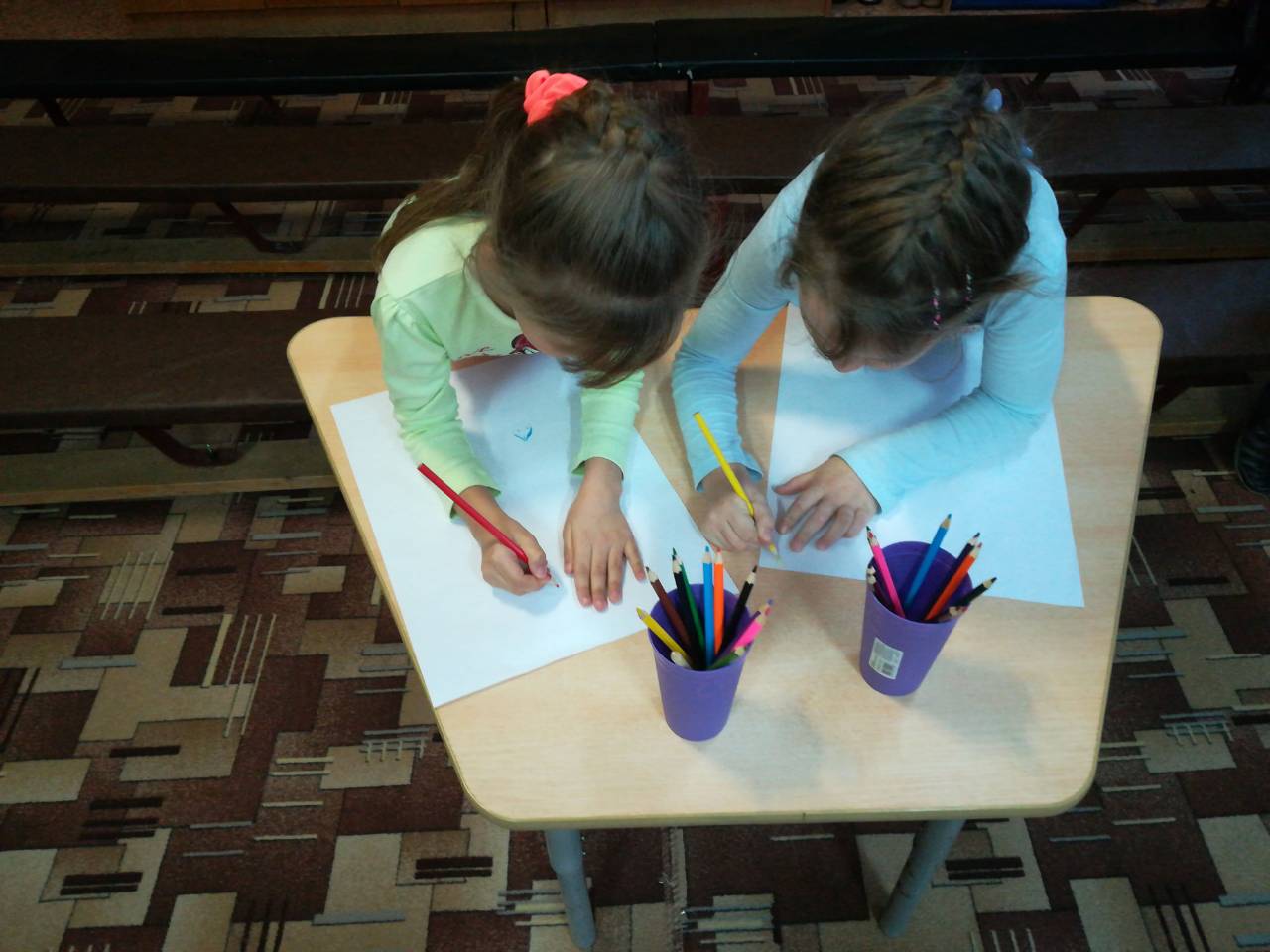 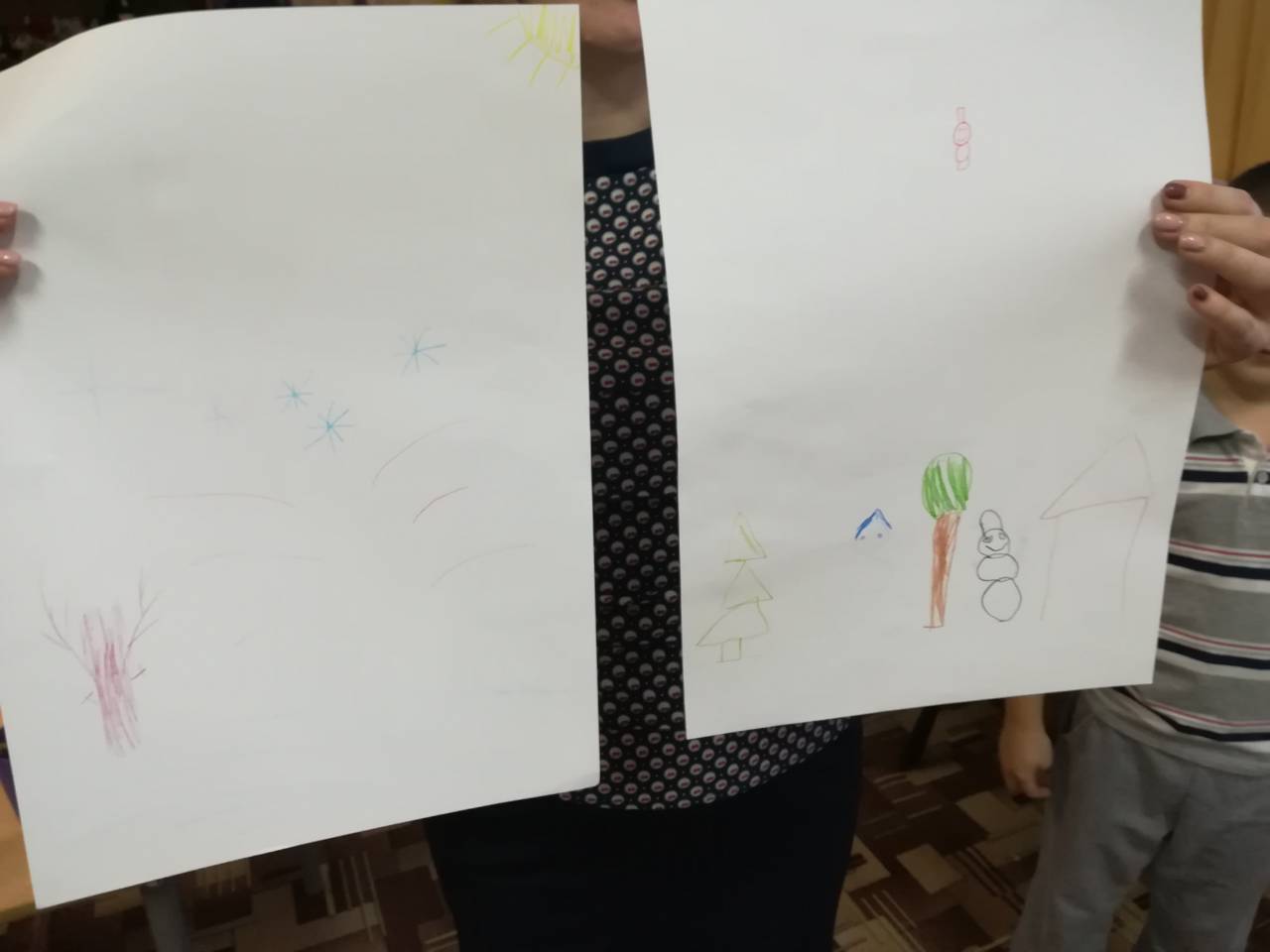 Дети делают вывод:Сегодня много мы узнали.Все мы точно рассказали.Все профессии нужны,Все профессии важны.Сколько их не сосчитать,Обо всех не рассказать.Только важно, очень важноЧеловеком в жизни стать!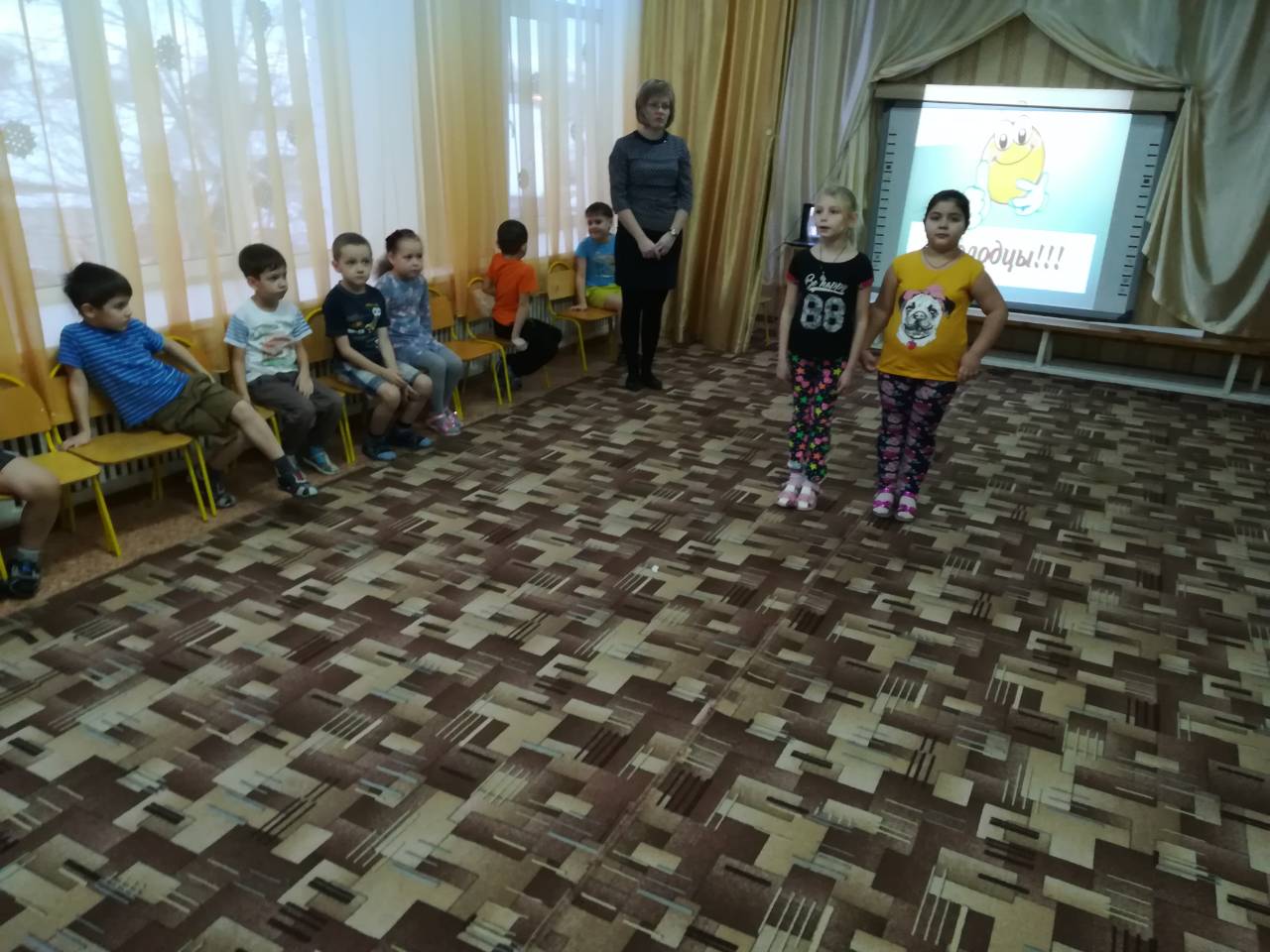 